Publicado en Barcelona el 19/05/2023 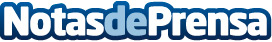 Recuperados DOA mejora su presencia avanzada con las ayudas del Kit digitalLa empresa, especializada en la compra y venta de madera, consigue mejorar su notoriedad online y alcanzar un mayor tráfico en su web, con las ayudas de los Next GenerationDatos de contacto:Carlos937685249Nota de prensa publicada en: https://www.notasdeprensa.es/recuperados-doa-mejora-su-presencia-avanzada_1 Categorias: Cataluña E-Commerce Servicios Técnicos Construcción y Materiales Digital http://www.notasdeprensa.es